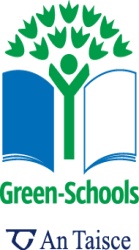 Types of Marine LitterTop 10 items taken from the 2014 National Big Beach Clean (Clean Coasts Ireland) Litter Data Survey:Discussion Points:Have you carried out a beach clean? If so, did you find any of these items?Where do you think these items came from?Do you use any of these items? How often?Were you surprised at the items on the list?Are any of these items recyclable?How many of these items are plastic?How do you think these items would affect marine wildlife?How would you feel going to the beach and seeing this litter?Action Points:Take part in a #2minutebeachclean or #2minutestreetcleanResearch the ‘Think Before You Flush’ CampaignFind out if there are any Clean Coast groups in your areaResearch the Blue Flag and find out if there are any Blue Flag beaches near you